RIWAYAT HIDUP Jasriani  lahir di Lombongan, 10 Desember  1979, anak keenam dari enam bersaudara pasangan bapak  Aseng dan Ibu  Fiha.  Pendidikan Sekolah  Dasar  di mulai tahun 1986  di  SDN 12 Pelattoang Kabupaten Majene dan  tamat 1992.   Pada  tahun   yang 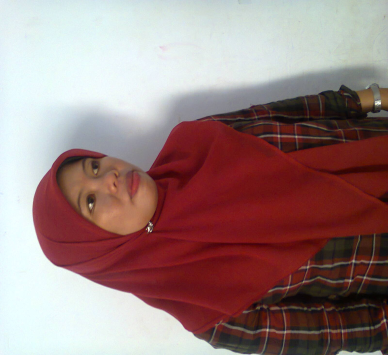 sama melanjutkan  ke SMP dan tamat pada tahun  1995, Kemudian pada tahun yang sama melanjutkan ke SMU dan tamat pada tahun 1998. Pada  tahun 1999 tercatat sebagai Mahasiswa D-II PGTK Universitas Muhammadiyah Makassar dan tamat pada tahun 2002. Pada Tahun  2011 melanjutkan kuliah SI Pendidikan Guru Anak Usia Dini Fakultas Ilmu Pendidikan Universitas Negeri Makassar dan selesai pada tahun 2013. 